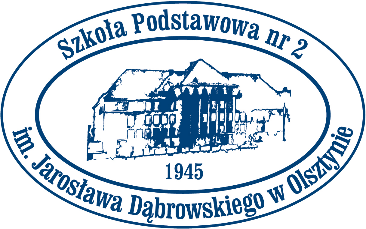                                                         KWESTIONARIUSZ  KANDYDATA                                                        DO  ODDZIAŁU  DWUJĘZYCZNEGODotychczasowa szkoła:Wybór drugiego języka obcego (proszę wstawić X w polu przy wybranym języku):        język niemiecki                                                        język hiszpańskiDane dzieckaDane dzieckaDane dzieckaDane osoboweDane osoboweDane osoboweNazwisko:PESEL:PESEL:Imię/imiona:Data urodzeniaData urodzeniaMiejsce urodzenia:Adres zamieszkaniaAdres zamieszkaniaAdres zamieszkaniaMiejscowość:Kod pocztowy:Kod pocztowy:Ulica:Nr domu:Nr lokalu:Adres zameldowaniaAdres zameldowaniaAdres zameldowaniaMiejscowość:Kod pocztowy:Kod pocztowy:Ulica:Nr domu:Nr lokalu:Dane rodziców / opiekunów prawnychDane rodziców / opiekunów prawnychDane rodziców / opiekunów prawnychDane osobowe ojca /opiekuna prawnego IDane osobowe ojca /opiekuna prawnego IDane osobowe ojca /opiekuna prawnego INazwisko:Imię:Imię:Adres zamieszkaniaAdres zamieszkaniaAdres zamieszkaniaMiejscowość:Kod pocztowy:Kod pocztowy:Ulica: Nr domu:Nr lokalu:Dane kontaktowe:Dane kontaktowe:Dane kontaktowe:telefon:e-mail: e-mail: Dane osobowe matki /opiekuna prawnego IIDane osobowe matki /opiekuna prawnego IIDane osobowe matki /opiekuna prawnego IINazwisko:Imię:Imię:Adres zamieszkaniaAdres zamieszkaniaAdres zamieszkaniaMiejscowość:Kod pocztowy:Kod pocztowy:Ulica:Nr domu:Nr lokalu:Dane kontaktowe:Dane kontaktowe:Dane kontaktowe:telefon:e-mail:e-mail:Uwagi:Podpis rodzica